Sample Assessment Outline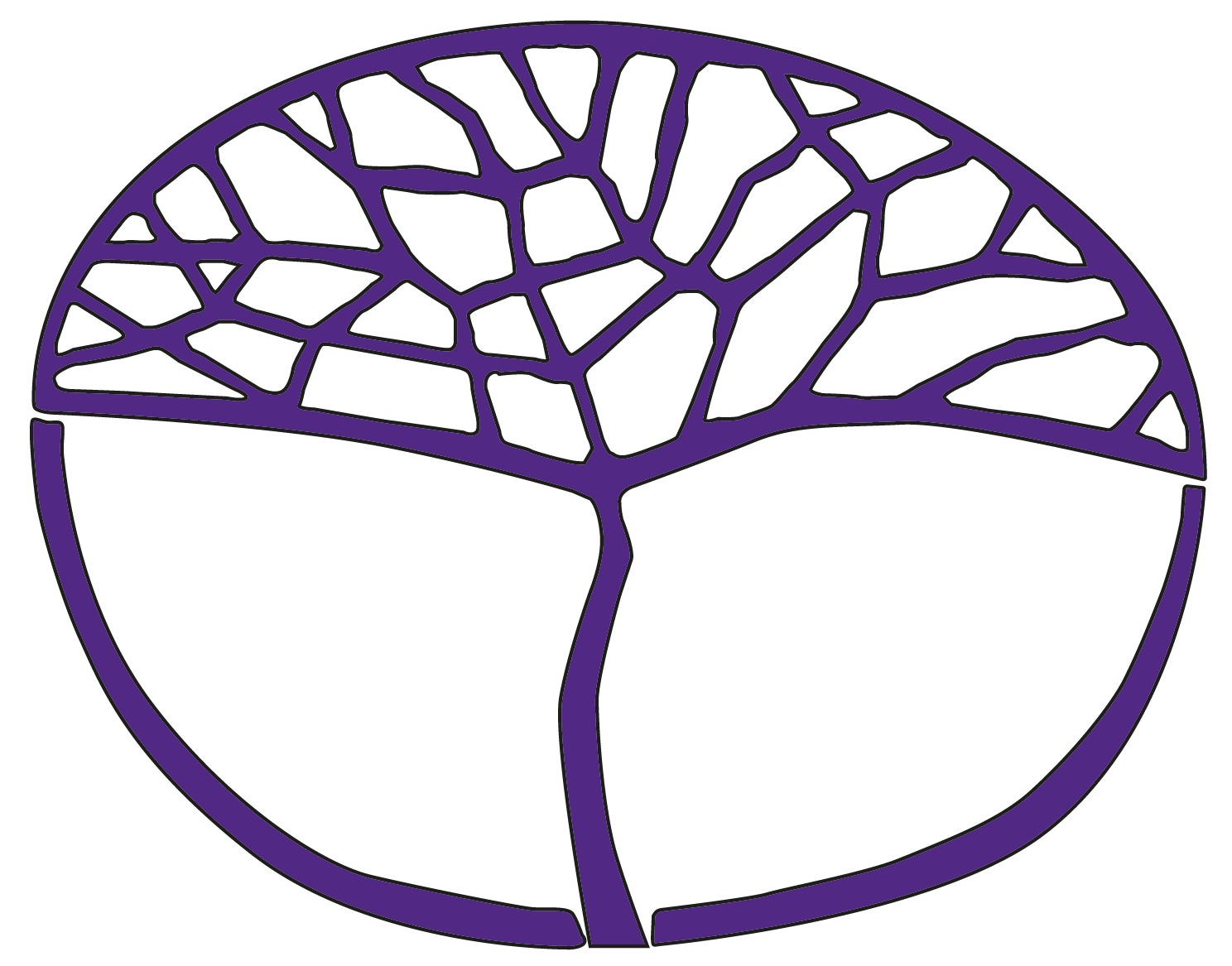 PsychologyATAR Year 12Acknowledgement of CountryKaya. The School Curriculum and Standards Authority (the Authority) acknowledges that our offices are on Whadjuk Noongar boodjar and that we deliver our services on the country of many traditional custodians and language groups throughout Western Australia. The Authority acknowledges the traditional custodians throughout Western Australia and their continuing connection to land, waters and community. We offer our respect to Elders past and present.Copyright© School Curriculum and Standards Authority, 2022This document – apart from any third party copyright material contained in it – may be freely copied, or communicated on an intranet, for non-commercial purposes in educational institutions, provided that the School Curriculum and Standards Authority is acknowledged as the copyright owner, and that the Authority’s moral rights are not infringed.Copying or communication for any other purpose can be done only within the terms of the Copyright Act 1968 or with prior written permission of the School Curriculum and Standards Authority. Copying or communication of any third party copyright material can be done only within the terms of the Copyright Act 1968 or with permission of the copyright owners.Any content in this document that has been derived from the Australian Curriculum may be used under the terms of the Creative Commons Attribution 4.0 International licence.DisclaimerAny resources such as texts, websites and so on that may be referred to in this document are provided as examples of resources that teachers can use to support their learning programs. Their inclusion does not imply that they are mandatory or that they are the only resources relevant to the course.Sample assessment outlinePsychology – ATAR Year 12Units 3 and Unit 4 Assessment 
type Assessment 
type 
weighting Assessment task 
weightingDue dateAssessment taskScience inquiry(practical)20%12%Semester 2Weeks 11–14Task 7: Applications of psychology to health – Sleep hygieneDesign a quantitative subjective measure to assess the impact of a technique to improve sleep hygiene on sleep quality, and collect data using the measure. Complete an in-class report to demonstrate processing of data and evaluation of research.Science inquiry(research)20%8%Semester 1Weeks 8–9Task 2: Memory – Forgetting and remembering Analysis and evaluation of contemporary and seminal research on the process of forgetting and remembering.Response40%7%Semester 1Week 6Task 1: Memory and Science inquiryShort answer testResponse40%12.5%Semester 1Week 14Task 3: Learning and Science inquiryShort answer and extended answer testResponse40%12.5%Semester 2Week 5Task 5: Motivation and wellbeing and Science inquiryShort answer and extended answer testResponse40%8%Semester 2Week 9Task 6: Applications of psychology to health and Science inquiryExtended responseExamination40%15%Semester 1Week 16Task 4: Semester 1 examination – Unit 3 content (3 hours)Section One: 5–8 short answer questions (70%)Section Two: 2 Extended Answer questions (30%) Examination40%25%Semester 2Week 16Task 8: Semester 2 examination – Unit 3 and Unit 4 content (3 hours) Section One: 5–8 short answer questions (70%)Section Two: 2 extended answer questions (30%)(Content weighting: Unit 3 – 50% and Unit 4 – 50%)Total100%100%